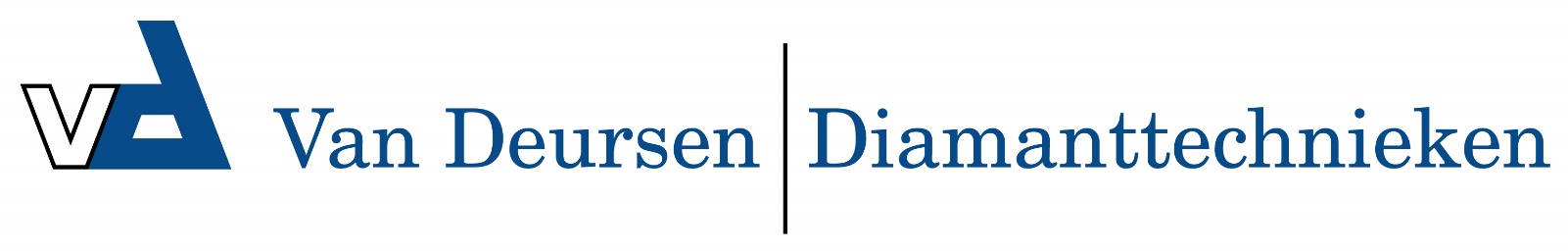 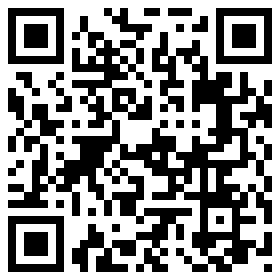 Digitale stekker hygrostaat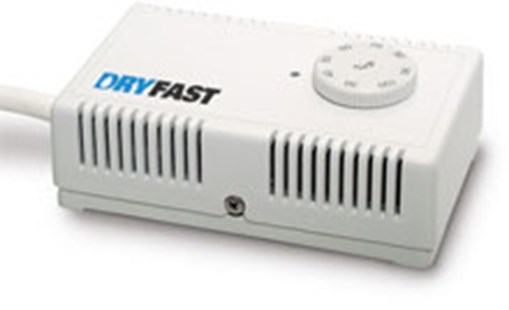 Als u wilt weten hoeveel energie de ontvochtiger gebruikt heeft gedurende een droogproject, kunt u eenvoudig deze stekker energiemeter in het stopcontact plaatsen. Ideaal als energieverbruik van een droogproject verrekend moet worden met de verzekering. Natuurlijk ook voor allerlei andere toepassingen te gebruiken.Voedingsspanning230/50 V/HzLuchtvochtigheidsbereik10-90 %Nauwkeurigheid5 %Max. schakelvermogen12/2760 A/WAfmetingen L x B x H110 x 57 x 40 mm